(NOMBRE DE EMPRESA)LIBRO DE ACTASACTAS DE ASAMBLEA Nº 1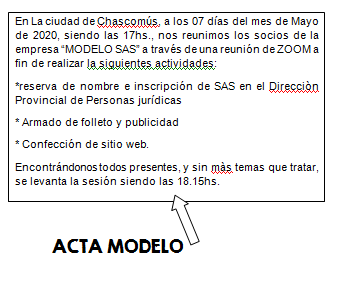 